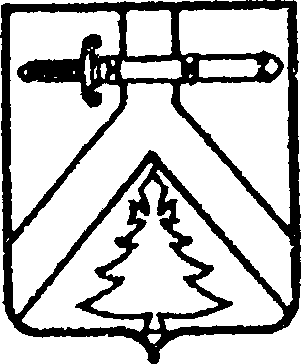 АДМИНИСТРАЦИЯ  КОЧЕРГИНСКОГО  СЕЛЬСОВЕТАКУРАГИНСКОГО  РАЙОНА  КРАСНОЯРСКОГО  КРАЯПОСТАНОВЛЕНИЕ 05.12.2022                                       с. Кочергино	                  № 45-пОб отмене постановленияВ соответствии с ч. 3 ст. 19 Федерального закона от 06.10.2003 №131-ФЗ «Об общих принципах организации местного самоуправления в Российской Федерации», ПОСТАНОВЛЯЮ:1. Отменить Постановление от 29.02.2016 № 6-п «О создании резерва материальных ресурсов для ликвидации чрезвычайных ситуаций природного и техногенного характера».2. Контроль за исполнением данного постановления оставляю за собой;3. Постановление вступает в силу в день,  следующий за днем опубликования в газете «Кочергинский вестник».Глава сельсовета	                                                                              Е.А.Мосягина